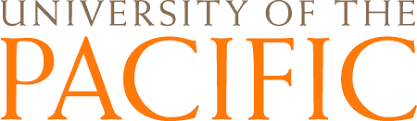 Founding Dean, School of Health SciencesUniversity of the PacificThe University of the Pacific seeks an innovative and inspiring leader to serve as Founding Dean of the School of Health Sciences.  This is an exciting opportunity to serve and lead during a new era of transformation and growth.The University of the Pacific is a nationally ranked private university with three distinct campuses united under one common goal: to educate and prepare the leaders of tomorrow through intensive academic study, experiential learning and service to the community.  In May 2019, the Board of Regents approved the launch of a new School of Health Sciences. The suite of nine health care professional programs (Athletic Training, Audiology, Clinical Nutrition, Nursing, Occupational Therapy, Physical Therapy, Physician Assistant, Social Work and Speech-Language Pathology) will be housed in the School of Health Sciences.The School of Health Sciences will provide opportunities for its faculty to shape the culture and identity of their programs through greater relative shared governance representation, to have a strong voice in decision making with other programs of similar size, to create collaborative learning and student support experiences for students who will practice together in health care settings, and to build a cohesive school identity for its students and graduates reflecting the team based learning and experiences and culture that the faculty and their students establish.  The School of Health Sciences will ensure that programs, students, faculty and staff are appropriately administratively supported to achieve their shared vision for the school.  The successful candidate for Founding Dean will be an innovative, collaborative, dynamic leader who is able to unite and inspire administrators, faculty, staff, preceptors and students toward achievement of the mission and goals of the School while enhancing and building the culture.  The Founding Dean will be the chief administrative and academic officer of the School and has direct access to the Provost or other university officials who are delegated with final responsibility for the University and School.  The Founding Dean will provide leadership in professional health science education and practice, including research, scholarly activities and service. A candidate for Founding Dean, School of Health Sciences must have a terminal degree in a health science discipline and a strong understanding of health care systems. The successful candidate will find an extraordinary opportunity to bring the School of Health Sciences and its programs to national prominence.Candidate materials are being reviewed on an ongoing basis until the successful completion of the search. Inquiries, requests for the full position description, nominations and CVs with cover letters should be sent to Pacific’s Korn Ferry search consultants at Pacific-Health@kornferry.com no later than October 7, 2019.  The anticipated start date is July 2020 or sooner.  All candidate materials will be held in strict confidence.  The University of the Pacific is an equal opportunity employer and is firmly committed to non-discrimination.